DiscussionBased on the discussions held on the last TSAG meeting (july/2016) and its outputs, that covered the revision of  WTSA Resolution 2 (Rev. Dubai 2012) Study Groups structures, activites and leading roles, this document presents a contribution with proposals on how ITU-T technical study groups should be structured and focus their activities on the next study period.ProposalBrazil Proposal on ITU-T study group structure is reflected on the table below followed by proposed modifications to the list of leading roles of the SGs, with revision marks, in part 2 of WTSA Resolution 2 (Rev. Dubai, 2012). The revision of the leading roles proposed already reflects the proposals discussed by each study group and presented during the last TSAG meeting (july/2016).MOD	IAP/46A22/1Draft proposals for reorganisation of ITU-T Study GroupsMOD	IAP/46A22/2Proposals to Modify List of Lead Study Groups as set out in Part 2 of WTSA Resolution 2 PART 2 – LEAD ITU-T STUDY GROUPS IN SPECIFIC AREAS OF STUDYnumbering and routing	
Lead study group on telecommunications for disaster relief/early warning, network resilience and recovery
 and electromagnetic effects
Lead study group on ICTs and climate changeSG9	
Lead study group on test specifications, conformance and interoperability testing
Lead study group on driver distraction and voice aspects of car communications()
Lead study group on mobility management)
Lead study group on cloud computing	
Lead study group on optical technology
Lead study group on smart gridSG16	Lead study group on multimedia coding, systems and applications
Lead study group on ubiquitous applications 
Lead study group on telecommunication/ICT accessibility for persons with disabilities
Lead study group on intelligent transport system (ITS) communications
Lead study group on Internet Protocol television (IPTV)Lead study group on security
Lead study group on identity management (IdM)
Lead study group on languages and description techniques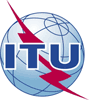 World Telecommunication Standardization Assembly (WTSA-16)
Hammamet, 25 October - 3 November 2016World Telecommunication Standardization Assembly (WTSA-16)
Hammamet, 25 October - 3 November 2016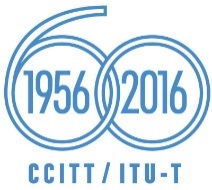 PLENARY MEETINGPLENARY MEETINGAddendum 22 toDocument 46-EAddendum 22 toDocument 46-ESeptember 2016September 2016Original: EnglishOriginal: EnglishMember States of the Inter-American Telecommunication Commission (CITEL)Member States of the Inter-American Telecommunication Commission (CITEL)Member States of the Inter-American Telecommunication Commission (CITEL)Member States of the Inter-American Telecommunication Commission (CITEL)UPDATE TO THE RESOLUTION 2 OF WTSA ITU-T STUDY GROUP STRUCTURE AND LEADING ROLESUPDATE TO THE RESOLUTION 2 OF WTSA ITU-T STUDY GROUP STRUCTURE AND LEADING ROLESUPDATE TO THE RESOLUTION 2 OF WTSA ITU-T STUDY GROUP STRUCTURE AND LEADING ROLESUPDATE TO THE RESOLUTION 2 OF WTSA ITU-T STUDY GROUP STRUCTURE AND LEADING ROLESAbstract:Current ITU-T SGCurrent ITU-T SGProposed actionProposed actionDescriptionDescriptionRationale and Resulting SG structureRationale and Resulting SG structureTSAGTSAGNOCNOCCurrent TSAGCurrent TSAGSG2SG2MODMODMove WP2/2 (telecommunication management and network and service operations) to SG13Move Q4/2 to SG16Move WP2/2 (telecommunication management and network and service operations) to SG13Move Q4/2 to SG16Telecommunication management issues have a strong sinergy with SG13 current activities. SG2 should focus it work on numbering, naming, addressing, routing and service provision.Telecommunication management issues have a strong sinergy with SG13 current activities. SG2 should focus it work on numbering, naming, addressing, routing and service provision.SG3SG3NOCNOCKeep structure and include leading roles aligned with the current scope of work.Keep structure and include leading roles aligned with the current scope of work.SG5SG5NOCNOCKeep structure and include a leading role on e-waste, energy efficiency and clean energy.Keep structure and include a leading role on e-waste, energy efficiency and clean energy.SG9SG9SUPSUPMove Q9/9 to SG15 Move Q9/9 to SG15 Improve efficiency and effectiveness of the ITU-T Standardization GroupImprove efficiency and effectiveness of the ITU-T Standardization GroupSG11SG11MODMODMove Q10/11(Service and networks benchmarking measurements), Q15/11 (Testing as a service - TAAS) to SG12Move Q10/11(Service and networks benchmarking measurements), Q15/11 (Testing as a service - TAAS) to SG12Keep SG11 on signaling and protocols, test specifications, conformance and interoperability. Inclusion of Leading roles on Combating counterfeit and stolen devices.Keep SG11 on signaling and protocols, test specifications, conformance and interoperability. Inclusion of Leading roles on Combating counterfeit and stolen devices.SG12SG12MODMODInsert Q2/9 (end-to-end QoS Q12/9 (audiovisual qualityInsert Q2/9 (end-to-end QoS Q12/9 (audiovisual qualitySG12 leads the work on QoS and QoE, now including audiovisual quality (Q2/9 and Q12/9)with a new leading role on quality assessment of video communications and applications.SG12 leads the work on QoS and QoE, now including audiovisual quality (Q2/9 and Q12/9)with a new leading role on quality assessment of video communications and applications.SG 13SG 13MODMODInsert WP2/2 (telecommunication management and network and service operations)Insert WP2/2 (telecommunication management and network and service operations)SG13 focused on IMT-2020, , cloud and trust. Inclusion of a new leading roles based on WP2/2 inclusion.SG13 focused on IMT-2020, , cloud and trust. Inclusion of a new leading roles based on WP2/2 inclusion.SG15 SG15 MODMODInsert Q9/9Insert Q9/9Keep structure including a new eading role on home networking.Keep structure including a new eading role on home networking.SG16 SG16 MODMODInsert Q4/2 (human factorsInsert Q4/2 (human factorsSG16 focussed on multimedia, human factors (including Q4/2), and e-services.SG16 focussed on multimedia, human factors (including Q4/2), and e-services.SG17SG17NOCNOCSG17 leading on security issues.SG17 leading on security issues.SG20SG20NOCNOCSG20 leading on IoT and smart cities.SG20 leading on IoT and smart cities.